First Free Methodist Church of SaginawTrinity SundayJune 4, 2023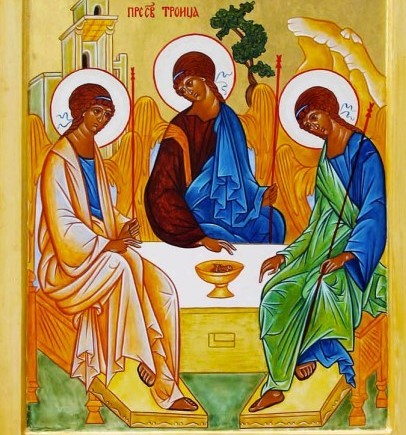 “Go therefore and make disciples of all nations, baptizing them in the name of the Father and of the Son and of the Holy Spirit”(Matthew 28:19)Minister: Rev. Jason EvansFirst Free Methodist Church2625 N. Center Rd.Saginaw, Michigan 48603Phone: (989) 799-2930Email: saginawfmc@gmail.comwww.saginawfirstfmc.orgTrinity SundayJune 4, 2023Prelude Announcements*Call to Worship (spoken responsively)L: 	Holy Spirit, Lord of lightP: 	Thy pure beaming radiance giveL: 	Come, thou Father of the poorP: 	Come, thou Light of all that live L: 	Light immortal, Light divineP: 	Visit our hearts, our inmost being fillL: 	Give us life with Thee on highP: 	Give us joy that never end*Opening Song: “Holy, Holy Holy! Lord God Almighty” #2 (1-4)Holy, holy, holyLord God almightyEarly in the morning my song shall rise to theeHoly holy, holyMerciful and mightyGod in three persons, blessed TrinityHoly, holy, holyAll the saints adore TheeCasting down their golden crowns around the glassy seaCherubim and seraphim are falling down before TheeWhich wert and art and evermore shalt beHoly, holy, holyThough the darkness hide TheeThough the eyes of sinful man Thy glory may not seeOnly Thou art holy there is none beside TheePerfect in power, in love and purityHoly, holy, holyLord God almightyAll Thy works shall praise Thy name in earth and sky and seaHoly, holy, holyMerciful and mightyGod in three persons, blessed Trinity*Invocation and Lord’s PrayerL: 	Almighty and everlasting God, who has given unto us thy servants of grace, by the confession of a true faith, to acknowledge the glory of the eternal Trinity, and in the power of the Divine Majesty to worship the Unity. We ask that You would keep us steadfast in this faith and worship, and bring us at last to see thee in thy one and eternal glory. May we be focused on You, as we pray the prayer that Jesus taught His disciples…P:	Our Father, who art in heaven, hallowed be Your name. Your kingdom come; your will be done in earth as it is in heaven. Give us this day our daily bread and forgive us our debts as we forgive our debtors. And lead us not into temptation but deliver us from evil. For Yours is the kingdom, and the power, and the glory forever. Amen. *Gloria PatriPassing of the PeaceCongregational Song: “O Come To The Alter”Are you hurting and broken within?Overwhelmed by the weight of your sin?Jesus is callingHave you come to the end of yourselfDo you thirst for a drink from the well?Jesus is callingO come to the altarThe Father's arms are open wideForgiveness was bought withThe precious blood of Jesus ChristLeave behind your regrets and mistakesCome today, there's no reason to waitJesus is callingBring your sorrows and trade them for joyFrom the ashes, a new life is bornJesus is callingO come to the altarThe Father's arms are open wideForgiveness was bought withThe precious blood of Jesus ChristO come to the altarThe Father's arms are open wideForgiveness was bought withThe precious blood of Jesus ChristOh what a SaviorIsn't He wonderful?Sing Hallelujah, Christ is risenBow down before HimFor He is Lord of allSing Hallelujah, Christ is risenOh what a SaviorIsn't He wonderful?Sing Hallelujah, Christ is risenBow down before HimFor He is Lord of allSing Hallelujah, Christ is risenO come to the altarThe Father's arms are open wideForgiveness was bought withThe precious blood of Jesus ChristO come to the altarThe Father's arms are open wideForgiveness was bought withThe precious blood of Jesus ChristBear your cross as you wait for the crownTell the world of the treasure you foundAffirmation of Faith: Psalm 8P:	O LORD, our Sovereign, how majestic is your name in all the earth! You have set your glory above the heavens. Out of the mouths of babes and infants you have founded a bulwark because of your foes, to silence the enemy and the avenger. When I look at your heavens, the work of your fingers, the moon and the stars that you have established; what are human beings that you are mindful of them, mortals that you care for them? Yet you have made them a little lower than God, and crowned them with glory and honor. O LORD, our Sovereign, how majestic is your name in all the earth!CommunionMINISTER: THE INVITATIONYou who truly and earnestly repent of your sins, who live in love and peace withyour neighbors and who intend to lead a new life, following the commandmentsof God and walking in His holy ways, draw near with faith, and take this holysacrament to your comfort; and humbly kneeling, make your honest confessionto Almighty God.IN UNISON: THE GENERAL CONFESSIONAlmighty God, Father of our Lord Jesus Christ, maker of all things, judge of allpeople, we confess that we have sinned, and we are deeply grieved as weremember the wickedness of our past lives. We have sinned against You, Yourholiness and Your love, and we deserve only Your indignation and anger.We sincerely repent, and we are genuinely sorry for all wrongdoing and everyfailure to do the things we should. Our hearts are grieved, and we acknowledgethat we are hopeless without Your grace.Have mercy upon us.Have mercy upon us, most merciful Father, for the sake of your son, our Savior, JesusChrist, who died for us.Forgive us.Cleanse us.Give us strength to serve and please You in newness of life and to honor and praiseYour name, through Jesus Christ our Lord. Amen.MINISTER: THE AFFIRMATION OF FAITHO Almighty God, our Heavenly Father, who with great mercy has promisedforgiveness to all who turn to You with hearty repentance and true faith, havemercy upon us, pardon and deliver us from our sins, make us strong and faithful inall goodness and bring us to everlasting life, through Jesus Christ our Lord. Amen.CONGREGATION: THE COLLECT
Almighty God, unto whom all hearts are open, all desires known, and from whomno secrets are hid: cleanse the thoughts of our hearts, by the inspiration of theHoly Spirit, that we may perfectly love You and worthily magnify Your holy name,through Christ our Lord. Amen.MINISTER: THE SANCTUSIt is always right and proper, and our moral duty, that we should at all times andin all places give thanks to You, O Lord, holy Father, Almighty and Everlasting God.Therefore, with angels and archangels, and with all the inhabitants of heaven, wehonor and adore Your glorious name, evermore praising You and saying,CONGREGATION: THE SANCTUS (CONTINUED)Holy, Holy, Holy, Lord God of hosts!Heaven and earth are full of Thy glory.Glory be to Thee, O Lord, most high. AmenMINISTER: THE PRAYER FOR SPIRITUAL COMMUNIONWe do not come to this Your table, O merciful Lord, with self-confidence andpride, trusting in our own righteousness, but we trust in Your great and manymercies. We are not worthy to gather the crumbs from under Your table. But You,O Lord, are unchanging in Your mercy and Your nature is love; grant us, therefore,God of mercy, God of grace, so to eat at this Your table that we may receive inspirit and in truth the body of Your dear Son, Jesus Christ, and the merits of Hisshed blood, so that we may live and grow in His likeness and, being washed andcleansed through His most precious blood, we may evermore live in Him and Hein us. Amen.MINISTER: THE PRAYER OF CONSECRATION OF THE ELEMENTSAlmighty God, our Heavenly Father, who gave in love Your only Son, Jesus Christ, to suffer death upon the cross for our redemption, who by His sacrifice, offeredonce for all, did provide a full, perfect, and sufficient atonement for the sins of the whole world, we come now to Your table in obedience to Your Son, Jesus Christ, who in His holy gospel commanded us to continue a perpetual memory of His precious death until He comesagain. Hear us, O merciful Father, we humbly ask, and grant that we, receiving this bread and this cup, as He commanded and in the memory of His passion and death, may partake of His most blessed body and blood.In the night of His betrayal, Jesus took bread, and when He had given thanks, He broke it and gave it toHis disciples, saying, “Take, eat; this is My body which is given for you; do this in remembrance of Me.”In like manner, after supper He took the cup, and when He had given thanks, He gave it to them, saying, “Drink ofthis, all of you, for this is My blood of the New Testament, which is shed for you and for many, for the remission ofsins; do this as often as you drink it, in remembrance of Me.” Amen.The body of our Lord Jesus Christ, which was given for you, preserve your soul and body unto everlastinglife. Take and eat this in remembrance that Christ died for you, and feed upon Him in your heart, by faith withthanksgiving.The blood of our Lord Jesus Christ, which was shed for you, preserve your soul and body unto everlasting life.Drink this in remembrance that Christ’s blood was shed for you and be thankful.MINISTER: THE BENEDICTIONMay the peace of God, which passes all understanding, keep your hearts and minds in the knowledge and loveof God, and of His Son, Jesus Christ our Lord; and may the blessing of God Almighty, the Father, the Son, andthe Holy Spirit, be yours now and forever. Amen.Children’s SermonGospel Lesson: Matthew 28:16-20Now the eleven disciples went to Galilee, to the mountain to which Jesus had directed them. When they saw him, they worshiped him; but some doubted.And Jesus came and said to them, “All authority in heaven and on earth has been given to me. Go therefore and make disciples of all nations, baptizing them in the name of the Father and of the Son and of the Holy Spirit, and teaching them to obey everything that I have commanded you. And remember, I am with you always, to the end of the age.”Sermon: “The Mission”Prayers of the PeopleL:	Lord in Your Mercy…P:	Hear our prayer.Hymn of Response: “The Wonder of It All” #79 (1-2)There's the wonder of sunset at eveningThe wonder as sunrise I seeBut the wonder of wonders that thrills my soulIs the wonder that God loves meO, the wonder of it all! The wonder of it allJust to think that God loves meO, the wonder of it all! The wonder of it allJust to think that God loves meThere's the wonder of springtime and harvestThe sky, the stars, and the sunBut the wonder of wonders that thrills my soulIs a wonder that's just begunO, the wonder of it all! The wonder of it allJust to think that God loves meO, the wonder of it all! The wonder of it allJust to think that God loves me Invitation of OfferingL: 	Let us give thanks to the Lord for God’s unfailing love and wonderful deeds for mankind. Let us sacrifice thank offerings     and tell of God’s works with songs of joy. Tell of God’s majesty, as we collect this morning’s tithes and offerings.*Doxology*Prayer*Closing Hymn: “Shine Jesus Shine” Lord, the light of your love is shiningIn the midst of the darkness, shiningJesus, Light of the world, shine upon usSet us free by the truth you now bring usShine on me, shine on meShine, Jesus, shineFill this land with the Father's gloryBlaze, Spirit, blazeSet our hearts on fireFlow, river, flowFlood the nations with grace and mercySend forth your wordLord, and let there be lightLord, I come to your awesome presenceFrom the shadows into your radianceBy the blood I may enter your brightnessSearch me, try me, consume all my darknessShine on me, shine on meShine, Jesus, shineFill this land with the Father's gloryBlaze, Spirit, blazeSet our hearts on fireFlow, river, flowFlood the nations with grace and mercySend forth your wordLord, and let there be lightAs we gaze on your kingly brightnessSo our faces display your likenessEver changing from glory to gloryMirrored here may our lives tell your storyShine on me, shine on meShine, Jesus, shineFill this land with the Father's gloryBlaze, Spirit, blazeSet our hearts on fireFlow, river, flowFlood the nations with grace and mercySend forth your wordLord, and let there be light*BenedictionL: 	To the everlasting Father, and the Son who reigns on high, with the Spirit Blest proceeding forth from each eternally. Be salvation, honor, blessing, might and endless majesty. Amen. Go in peace to love and serve.